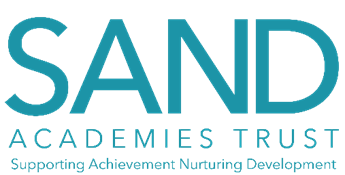 Use of Reasonable Force PolicyDocument Version controlIntroduction SAND Academies Trust (the School) is committed to ensuring that each child has the right to be educated in a safe environment and that its staff should expect to work in a safe environment.  This policy complies with the Department for Education’s (DfE’s) advice “Use of Reasonable Force” published in July 2013.  Definition of reasonable forceThe DfE’s advice states that “The term reasonable force covers the broad range of actions used by most teachers at some point in their career that involve a degree of physical contact with pupils.” The use of force can be regarded as “reasonable” provided that: The circumstances of the incident warrant it; and The degree of force used is no more than needed and is proportionate to the incident.Force may be used either to control or restrain pupils.  Reasonable force should never be used as a form of punishment.  Reasonable force may involve staff: Physically interposing between pupils; Physically moving a pupil from a situation;Leading a pupil by the arm; Shepherding a pupil away by placing a hand in the centre of their back; Retaining a pupil in a confined area;Using distraction techniques (for example, pushing or pulling a pupil). In determining what is reasonable, the pupil’s SEND must be considered by staff and any reasonable adjustments made. Who can use reasonable force and in what circumstances?All staff may use reasonable force to prevent a pupil from: committing a criminal offence; injuring themselves or others; causing damage to property; orengaging in any behaviour prejudicial to good order at the School. This power can also be used by individuals temporarily put in charge of pupils by the Head teacher such as volunteers.  The right to use reasonable force applies on School premises and on organised visits that take place outside the School. Parental consent is not required to use reasonable force on a pupil.Strategies to tackle behaviour The School promotes positive behaviour management and seeks to develop good relationships between staff and pupils to reduce the need for the use of physical intervention. All staff will seek to follow strategies likely to reduce the need for force in dealing with pupils.  Staff will consider alternative responses where appropriate before applying force in any situation. It may be inappropriate for a member of staff to intervene in an incident without help if they would be at risk of injury (particularly when dealing with an older pupil or more than one pupil). In this event, the member of staff should remove other pupils who may be at risk and summon help from a colleague.Staff can use reasonable force to, for example, remove disruptive children from the classroom where they have refused to follow instructions or to prevent a pupil behaving in a way that disrupts a school event. They will endeavour at all times to [make clear statements, telling the pupil to stop and the consequences of failing to do so.] The decision on whether or not to physically intervene is down to the judgement of the member of staff concerned and should depend on individual circumstances.  The DfE guidance states that “School staff will always try to avoid acting in a way that might cause injury, but in extreme cases it may not be possible to avoid…” Staff will only use reasonable force as a last resort.  Staff will never:Hold a pupil around the neck in a way that is likely to restrict breathing;Hit a pupil; orHold a pupil face down on the ground.If the School becomes aware that a pupil is likely to behave in a disruptive way that may require the use of reasonable force, we will draw up an individual risk assessment and plan measures that may be taken. Searching Pupils without consentThe Headteacher and authorised staff have a statutory power to search pupils or their possessions without their consent where they have reasonable grounds for suspecting that the pupil has prohibited items.  The items that can be searched for under this power are:Knives or weaponsAlcoholIllegal drugsStolen itemsTobacco and cigarette papersFireworksPornographic imagesAny item that a member of staff reasonable suspects has been or is likely to be used to commit an offence, or to cause personal injury to, or damage to the property of any person.The Headteacher and authorised staff can use such force as is reasonable to conduct a search for prohibited items.  No force can be used to search for items banned under the School rules (see Search and Confiscation policy for further details).Other contactStaff may on occasion have physical contact with a pupil (other than reasonable force) where it is proper and necessary.  Examples include:Demonstrating how to use a musical instrument;Demonstrating exercises during PE lessons;Comforting a distressed pupil; and/or Giving first aid.RecordStaff must make a written record of any occasion on which reasonable force is used to restrain a pupil.  It must be passed to the Head teacher where possible by the end of the day.  The Head teacher will report the incident to parents. Dealing with an IncidentA member of staff trained in first aid will check for any injuries as a result of the incident. Parents will be contacted by the Head teacher as soon as possible after the incident.  If a complaint is made it will be dealt with in accordance with the School’s complaints policy.  Suspension will not be an automatic response when a member of staff has been accused of using excessive force.  Pastoral support will be provided to any member of staff subject to formal allegations following the use of force.The School will provide all staff with regular training sessions on the use of reasonable force. A member of staff who is subjected to physical violence will be supported in taking any necessary action against a pupil.  DesignationNameDateSignatureCEO:Mrs Lyn DanceChair of Trust Board:Mrs Kerry BrimfieldMonitoring and EvaluationMonitoring and EvaluationOriginal implementation date:October 2020Review frequency:2 yearsDate of next Review:February 2024Review delegated to:VersionChanges madeDate1.0Initial set up of Trust-wide policyOctober 20202.0Reviewed, no changesFebruary 2022